„meet@h_da“: auf der Karrieremesse den Berufseinstieg planenEvent für die Karriereplanung am 15. und 16. November in Darmstadt – in Präsenz mit Online-Möglichkeiten – Berufliches Networking für Studierende, Absolventinnen und Absolventen – Workshops zur Messevorbereitung am 2., 3. und 7. November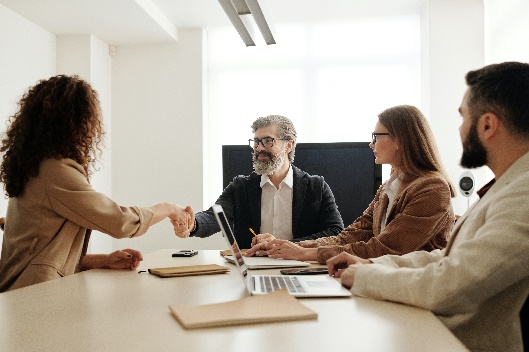 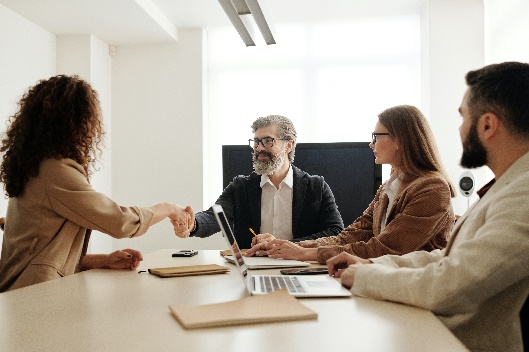 Frankfurt, 28. Oktober. 2022. Das Angebot richtet sich an Studierende sowie Absolventinnen und Absolventen mit und ohne Berufserfahrung: Am Dienstag, den 15. November 2022, und am Mittwoch, den 16. November 2022, findet in Darmstadt die Karrieremesse „meet@h_da“ statt. Im Messezelt auf dem Campus Schöfferstraße 3 und in Online-Veranstaltungen informieren zahlreiche regionale und internationale Unternehmen über Möglichkeiten des Karriereeinstiegs. Die Angebote reichen vom Praktikum über eine Stelle als studentische Aushilfe bis hin zur Festanstellung. Jeweils von 10 bis 16 präsentieren sich beispielsweise der internationale Konsumgüterkonzern Procter & Gamble, der IT-Dienstleister msg, die Deutsche Bahn AG sowie die Wirtschaftsprüfungsgesellschaft KPMG AG.Susanne Glück, Geschäftsführerin des Messeveranstalters IQB Career Services: „Karrieremessen stellen eine ideale Plattform für den Berufseinstieg dar. Hier können junge Studierende erste persönliche Kontakte zu den teilnehmenden Unternehmen knüpfen. Das ist übrigens auch online möglich. Wer besonders gut vorbereitet sein möchte, kann auch bereits an den Workshops am 2., 3. und 7. November teilnehmen.“So klappt’s: Präsenzangebote und Online-Möglichkeiten beim KarriereeventDie Webseite der IQB enthält unter www.iqb.de immer die aktuellen Informationen rund um die Karrieremesse „meet@h_da“ sowie über die gültigen Corona-Bestimmungen und das Hygienekonzept. Nach einer kurzen Anmeldung über das Bewerbungstool können Interessierte direkt vor Ort vorbeikommen. In Präsenz können sie sich unverbindlich informieren, hinter die Kulissen der Unternehmen blicken sowie ihre Bewerbungsmappen von Experten checken lassen. Wer sich lieber digital informieren möchte, legt dazu ein Kurzprofil im Karriereportal „Talentefinder“ an. Dort können Studierende sich durch die Infos der unterschiedlichen Unternehmen klicken, chatten, Termine für Video-Gespräche vereinbaren oder sich in Vorträge einwählen. Online sowie vor Ort rundet ein Rahmenprogramm die Angebote der Messe „meet@h_da“ ab.Kostenfreier Workshop im VorfeldZusätzlich bereitet die IQB Teilnehmerinnen und Teilnehmer mit Workshops auf das Karriere-Event vor. Studierende der Hochschule Darmstadt erhalten am Mittwoch, den 2. November 2021 und am Donnerstag, den 3. November jeweils von 17 bis 18:30 Uhr im zweiteiligen Online-Vorbereitungsseminar „Richtig bewerben: Die Bewerbungsphase von A wie Analyse bis Z wie Zusage“ eine umfassende Einführung in das Thema Bewerbung. Zusätzlich können sie am Montag, den 7. November von 18 bis 20 Uhr an einem Online-Vorbereitungsseminar mit Informationen rund um die „meet@h_da“ teilnehmen und erhalten wertvolle Tipps für Bewerbungen und Gespräche mit Unternehmen. Der Zugang erfolgt über www.iqb.de/workshops. Zeichenanzahl (inkl. Leerzeichen, ohne Headline): 2.772Keywords: IQB Career Services, Karrieremesse, Karriere, Darmstadt, Hochschule Darmstadt, Online, PräsenzWeitere Pressemeldungen der IQB Career Services finden Interessierte unter: https://www.presseportal.de/nr/134440?langid=1 Über die IQBDie IQB Career Services GmbH mit Sitz in Frankfurt am Main wurde 1996 gegründet und ist seit 2019 Teil der F.A.Z. Verlagsgruppe. Gemeinsam mit ihrer Tochtergesellschaft Myjobfair GmbH ist sie heute einer der führenden Recruiting-Dienstleister für Akademikerinnen und Akademiker in Deutschland. IQB und Myjobfair veranstalten jedes Jahr rund 50 Karrieremessen und bietet damit Studierenden, Absolventinnen und Absolventen sowie Unternehmen eine Plattform zum persönlichen Kennenlernen und Netzwerken. Neben Firmenkontaktmessen, die direkt auf dem Campus der Partnerhochschulen oder an Fachbereichen stattfinden, organisiert die IQB auch abseits des Campus spezifische Karrieremessen für Juristen (JURAcon) und Wirtschaftswissenschaftler in verschiedenen deutschen Städten. Mehr auf www.iqb.de.